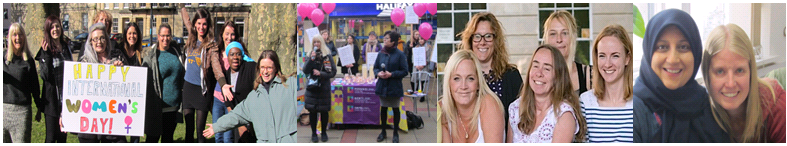 Next Link is committed to safeguarding and promoting the welfare of children, young people and adults at risk of abuse, and expects all staff and volunteers to share this commitment. Missing Link is committed to Equal Opportunities. *Due to the specific requirements of this role, this post is exempt under the Equality Act (2010), Part 1, Schedule 9 (Genuine Occupational Requirement.)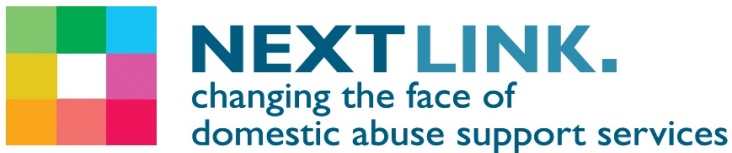 Female* Housing AssistantWe have new exciting opportunities available for a Female Housing Assistant to join our team based in Bristol. You will join us on full time permanent basis working 37.5 hours per week on a rota system and in return, you will receive a competitive salary of £21,322 per annum and benefits. Established in 1999, Next Link is the leading provider of domestic abuse services to women and children in Bristol and South Gloucestershire. At Next Link we are committed to providing holistic, empowering and personalised support and advocacy to women and children experiencing domestic abuse. With a focus on survivor’s safety and recovery; we believe the provision of flexible support tailored to survivors need’s can be transforming, helping to maximise independence and self-determination so survivors can make informed choices.In return for joining us, we will offer you: Up to 30 days annual leave (depending on length of service) 3 extra holidays including International Women’s Day Excellent development and training opportunitiesEmployer pension contribution (minimum 5% of your gross salary) Mindful Employer Plus Scheme Cycle to Work Scheme Long Service Awards Wellness AwardsStaff Recognition AwardsAbout the role: As our Housing Assistant, you will be working as part of a dedicated housing team, within our supported housing services across Missing Link and Next Link. You will be responsible for the delivery of a high-quality client housing management service. You will also oversee the housing provided as part of our accommodation-based services; Providing accommodation and housing related support to women with complex needs living in our high and medium level shared supported accommodationProviding accommodation for women fleeing domestic abuse in our safe-houses and complex needs safe-house in Bristol.Key duties and responsibilities of our Female Housing Assistant:Ensuring we provide, safe, high standard homes for our service users through overseeing repairs and required health and safety checks, liaising with landlords and contractorsEmpowering and informing women to meet the financial responsibilities of their tenancy or licence through the following of organisational rent and arrears proceduresAssuring our rooms are available for new service users when they most need it, by ensuring quick void turnarounds in line with internal deadlinesWorking closely with our support service teams to help residents understand and comply with the obligations of their licence or tenancyThis is not an exhaustive list of your duties and outlines the general ways in which it is expected you will meet the overall requirements of this post.What we are looking for in our ideal Female Housing Assistant: A minimum of two years’ significant experience working with people with mental health needs, or people with complex and multiple needs (for example, homelessness, alcohol/drug dependency, long term conditions, domestic abuse and sexual violence)The ability to maintain hope and optimism for the individual with high expectations for recoveryManage caseload, documentation and time effectively, ensuring up to date and clear record keeping in line with policies and proceduresA current, full driving licence and access to an appropriate vehicle is essential as this role includes travel throughout BristolClosing date: 9am, Monday 1st November 2021Interview date: Week commencing 1st November 2021If you are passionate about ensuring vulnerable women have a safe, comfortable place to live, please apply now to join us as our Housing Assistant and contribute to the valuable work Next Link and its wider services, delivering hope and support to survivors of domestic violence and abuse.               www.nextlinkhousing.co.uk                                  HR.Enquiries@missinglinkhousing.co.uk             